被否决投标人一览表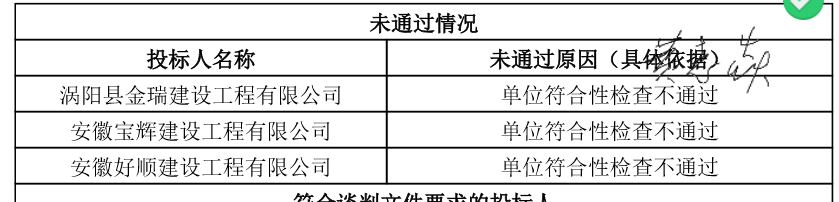 报价表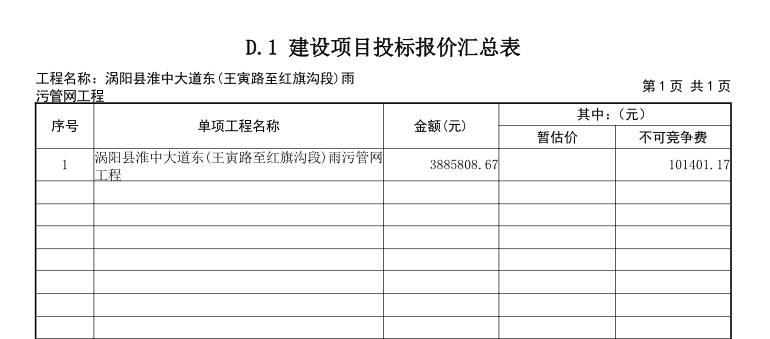 人员汇总表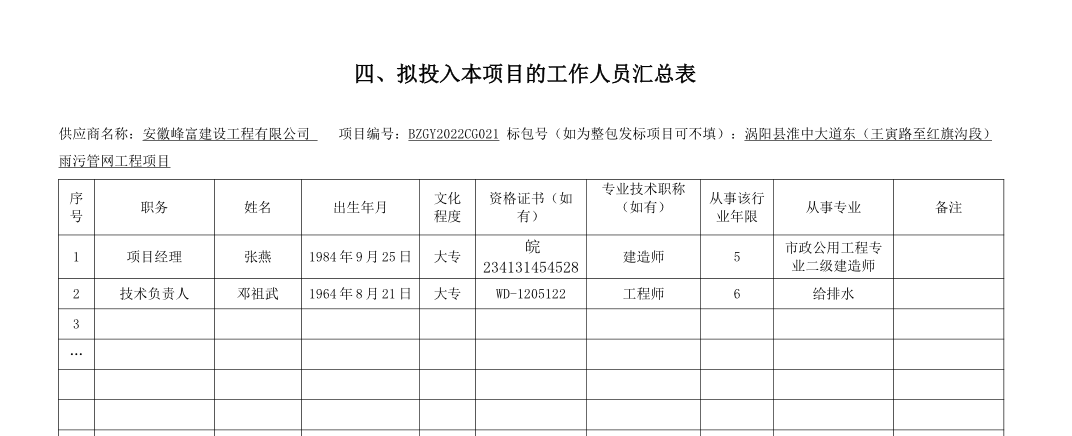 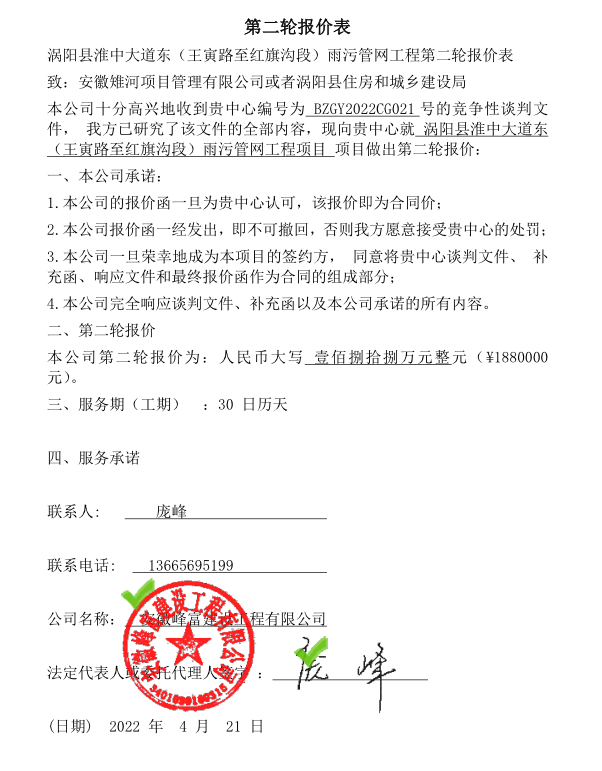 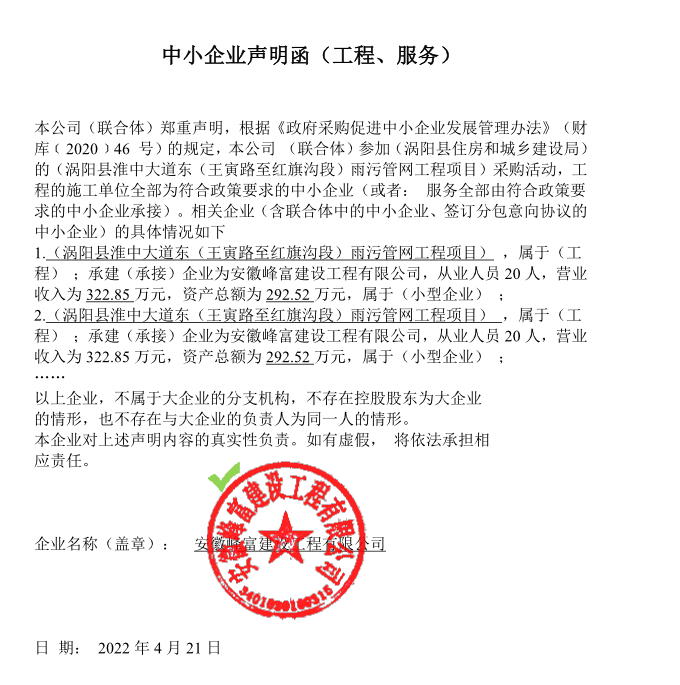 